5. třída – Distanční výuka – 19. 3. 2021Český jazykUč 83/8 – Cvičení přepiš do cvičného sešitu. Doplň chybějící písmena. Druh přídavných jmen si urči ústně. Pošli ke kontrole. Kvíz – Udělej si na Teamsu kvíz na přídavná jména. Pravopis si zdůvodňuj pomocí vzorů – mladý, jarní, otcův, matčin. Do odpovědí zapisuj jen chybějící písmeno. Budu hodnotit. GeometrieUč 122 nebo 131/1, 3, 5 – ústně. Online hodina.Zápis – Zapiš do sešitu.Osová souměrnost a osově souměrné útvary (nadpis)			19. 3. (datum)         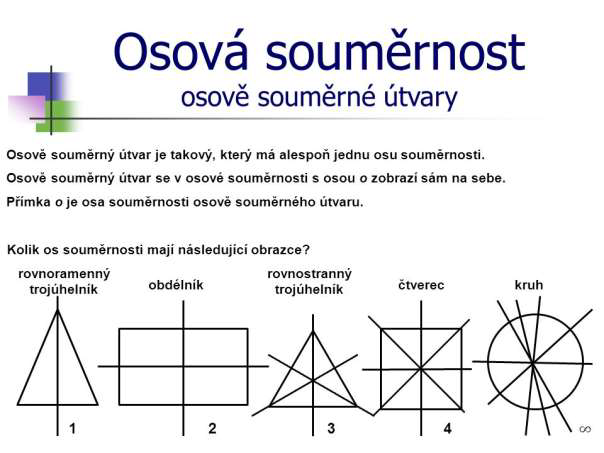 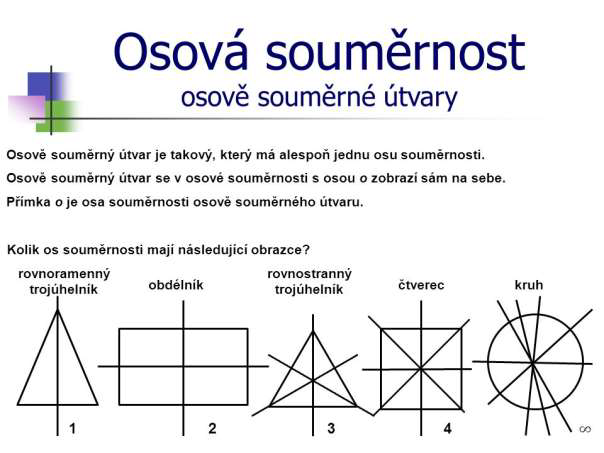 Osově souměrná písmena – https://www.geogebra.org/m/qWZeDHgU - Vyzkoušej si online cvičení.PS 43/1, 2, 3, 4 – Pošli ke kontrole.PřírodovědaTest – Online hodina. Pošli. Budu hodnotit.Zápis – Zapiš si do sešitu.Oběhová soustava (nadpis)                                        19. 3. (datum)zajišťuje proudění krve v těleOběhovou soustavu tvoří:srdce: umožňuje neustálý průtok krve, sval jako pumpa se smršťuje a uvolňujecévy: rozvádí krev po těle, nejmenší cévy – krevní vlásečnicetepny: rozvádějí převážně okysličenou krev ze srdcežíly: vracejí převážně odkysličenou krev zpět do srdcekrev: rozvádí do těla kyslík, živiny, vitaminy          odvádí z těla oxid uhličitý a jiné škodlivé látky          obsahuje: a) krevní plazmu (obsahuje vodu s rozpuštěnými živinami)            b) červené krvinky (rozvádějí po těle kyslík z plic)            c) bílé krvinky (pohlcují a zneškodňují škodlivé látky)            d) krevní destičky (umožňují srážení krve)                        Krevní skupiny: A, B, AB, OKřížovka – Najdeš v okopírovaných listech. Online hodina.Oběhová soustavaRoznáší po těle kyslík, živiny a další látky.Součást krve.Když člověk nedýchá a netepe, musíme provést …… srdce.Každý člověk má nějakou krevní …Když člověk nedýchá a netepe, provádíme …Srážejí krev.Rozvádějí okysličenou krev od srdce.Jsou bílé a červené.Sval pohánějící krev po těle.Měříme ho na krkavici (70 – 80).12345678910